.MONTEREY TURNSWEAVE LEFTWEAVE RIGHTDO THE TWISTRIGHT SIDE TRIPLE, ROCK, RETURN, LEFT SIDE TRIPLE, ROCK, RETURNRIGHT TOE STRUT, LEFT TOE STRUT, 2 COUNT ¼ TURN PIVOTRIGHT TOE STRUT, LEFT TOE STRUT, 2 COUNT ¼ TURN PIVOTDO THE TWISTREPEATTAGDanced after wall 3LEFT PIVOT, HOLD, LEFT PIVOT, HOLDCURLY'S (TAP & SCOOT), DO THE TWISTLEFT PIVOT, HOLD, LEFT PIVOT, HOLDDO THE MONKEY, TWISTLEFT PIVOT, HOLD, LEFT PIVOT, HOLDDO THE CHICKEN DANCE, TWISTLEFT PIVOT, HOLD, LEFT PIVOT, HOLDDO THE TWISTWa Tu Zi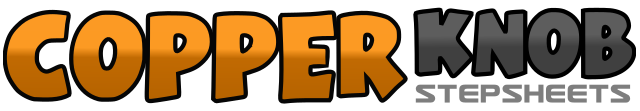 .......Count:64Wall:2Level:Improver.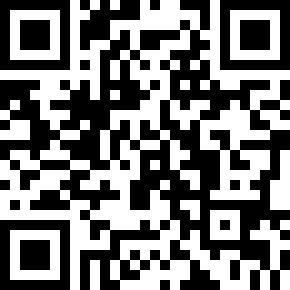 Choreographer:Roger Fisher (USA)Roger Fisher (USA)Roger Fisher (USA)Roger Fisher (USA)Roger Fisher (USA).Music:Twistin' the Night Away - Sam CookeTwistin' the Night Away - Sam CookeTwistin' the Night Away - Sam CookeTwistin' the Night Away - Sam CookeTwistin' the Night Away - Sam Cooke........1-2Point right to side, turn ½ right stepping down on right3-4Point left to side, step left next to right5-6Point right to side, turn ½ right, stepping down on right7-8Point left to side, touch left next to right1-2Step left to side, step right behind left3-4Step left to side, step right in front of left5-6Step left to side, step right behind left7-8Step left to side, touch right next to left1-2Step right to side, step left behind right3-4Step right to side, step left in front of right5-6Step right to side, step left behind right7-8Step right to side, step left next to and slightly in front of right1-2Twist heels left, right3-4Twist heels left, right5-6Twist heels left, right7-8Twist heels left, right, (weight ends on left)1&2Step right to side, step left next to right, step right to side3-4Rock left behind right, return right5&6Step left to side, step right next to left, step left to side7-8Rock right behind left, return left1-2Step ball of right forward, step right heel down3-4Step ball of left forward, step left heel down5-6Step right forward (5) turn 1/8 left (6)7-8Turn 1/8 left (7) step down on left (8)1-8Repeat the above 8 counts1-2Twist heels left, right3-4Twist heels left, right5-6Twist heels left, right7-8Twist heels left, right, (weight to left)1-2Step forward right, hold3-4Pivot ½ left, weight to left, hold5-6Step forward right, hold7-8Pivot ½ left, touch right slightly behind left1&2&Tap right toe slightly behind left, lift right toe and small hop back on left, tap right toe, lift right toe and small hop back on left3&4&Tap right toe slightly behind left, lift right toe and small hop back on left, step right slightly behind left5-6Twist heels left, right7-8Twist heels left, right1-2Step forward right, hold3-4Pivot ½ left, weight to left, hold5-6Step forward right, hold7-8Pivot ½ left, step left next to right1-4With hands in fist, raise right hand up, as you lower your right, raise your left. Repeat5-6Twist heels left, right7-8Twist heels left, right1-8Repeat the pivot turns1-4With your hands waist level, flare elbow out to side and raise elbows in and out and wiggle your hips5-6Twist heels left, right7-8Twist heels left, right1-8Repeat the pivot turns1-2Twist heels left, right3-4Twist heels left, right5-6Twist heels left, right7-8Twist heels left, right